Результатыдиагностики уровня воспитанностиобучающихся 1-11 классовза 2014 – 2015 уч.год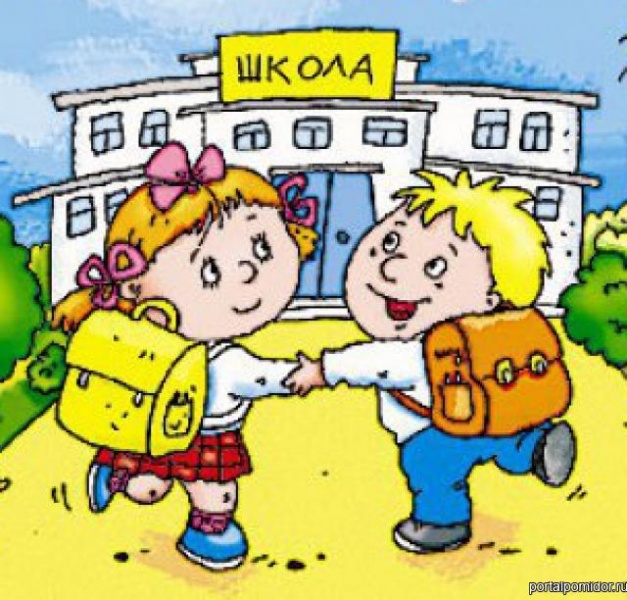 1 класс ( 15 об - ся )Диагностика уровня воспитанности	2014-2015 уч.г.Классный руководитель: Коростелёва О.А.Воспитатель: Щетинина Е.В.2 класс ( 9 об - ся )Диагностика уровня воспитанности	2014-2015 уч.г.Классный руководитель: Коновалова О.Н.Воспитатели: Контрайберг С.А.,  Загребельная Е.А.3б класс ( 7 об - ся )Диагностика уровня воспитанности	2014-2015 уч.г.Классный руководитель: Гаврилец Е.В.Воспитатели: Тарасенко Н.А., Силюкова В.Т.3а класс ( 11 об - ся )Диагностика уровня воспитанности	2014-2015 уч.г.Классный руководитель: Козлитина В.Д.Воспитатели: Тарасенко Н.А., Силюкова В.Т.4класс ( 11 об - ся )Диагностика уровня воспитанности	2014-2015 уч.г.Классный руководитель: Ушкалова Р.В.Воспитатели: Поплавская Е.И.5а класс ( 11 об - ся )Диагностика уровня воспитанности	2014-2015 уч.г.Классный руководитель: Селезнёв С.А.Воспитатель: Богдашов А.В.5б класс ( 6 об - ся )Диагностика уровня воспитанности	2014-2015 уч.г.Классный руководитель: Селезнёв С.А.Воспитатель: Богдашов А.В.6 класс ( 8 об - ся )Диагностика уровня воспитанности	2014-2015 уч.г.Классный руководитель: Лукашова И.А.Воспитатели: Горлачёв Ю.В., Власюк Т.Н.7а  класс ( 14 об - ся )Диагностика уровня воспитанности	2014-2015 уч.г.Классный руководитель: Шустикова А.В.Воспитатели: Горлачёв Ю.В., Власюк Т.Н.7б  класс ( 11 об - ся )Диагностика уровня воспитанности	2014-2015 уч.г.Классный руководитель: Шустикова А.В.Воспитатели: Скибина А.С., Савченко Л.А.8 класс ( 12 об - ся )Диагностика уровня воспитанности	2014-2015 уч.г.Классный руководитель: Рудакова Е.Н.Воспитатели: Моисеева В.М., Шустикова А.В.9а класс ( 16 об - ся )Диагностика уровня воспитанности	2014-2015 уч.г.Классный руководитель: Силюкова В.Т.Воспитатель: Хардикова Л.А.9б  класс ( 4 об - ся )Диагностика уровня воспитанности	2014-2015 уч.г.Классный руководитель: Силюкова В.Т.Воспитатели: Скибина А.С., Савченко Л.А.10 класс ( 4 об - ся )Диагностика уровня воспитанности	2014-2015 уч.г.Классный руководитель: Новикова Л.В.Воспитатели: Хардикова Л.А.11 класс ( 3 об - ся )Диагностика уровня воспитанности	2014-2015 уч.г.Классный руководитель: Новикова Л.В.Воспитатели: Хардикова Л.А.